		T.C.ANKARA SOSYAL BİLİMLER ÜNİVERSİTESİ	YABANCI DİLLER FAKÜLTESİ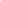 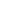 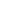 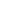 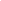 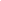 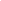 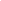 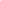 